Note: As per the account nature, all necessary signatories should sign on the application.یادداشت: یادونه: 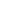 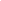 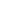 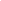 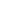 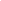 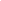 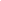 Types of Applicationنوع درخواستی / د غوښتنلیک ډولChoose an item.Customer Numberنمبر مشتری/ د پیرودونکي شمیرهCustomer Numberنمبر مشتری/ د پیرودونکي شمیرهAddressآدرس/پتهAccount Nameنام حساب د حساب نومAccount Numberنبمر حسابدحساب شمیرهCurrencyنوع اسعارد اسعار ډول Cheque Bookچک بکUser کاربردکار اخیستونکی Choose☐Choose☐Choose☐Choose☐Choose☐Choose☐First NameنامنومLast Nameنام خانوادگی/تخلصUser کاربردکار اخیستونکیDate of birthتاریخ تولر/       د زیږیدلو نیټهPhone #نمبر موبایلد موبایل شمیرهEmail IDآدرس الکترونیکی/ دالکترونیکی آدرسLimit Management  د محدودیت مدیریت/ مدیریت محدودیتLimit Management  د محدودیت مدیریت/ مدیریت محدودیتLimit Management  د محدودیت مدیریت/ مدیریت محدودیتLimit Selectionانتخاب حد د حد انتخابTypes of Transactionsنوع معاملات/د معاملاتو ډولAmountمقدار50,000,000 AFN Per day    ☐Own Account Transferانتقال پول به حساب شخصی / د خپل حساب لیږد      Unlimited50,000,000 AFN Per day    ☐Internal Account Transfer (AIB TO AIB) انتقال حساب داخلی (AIB به AIB)/ د داخلي حساب لیږ(AIB څخه AIB ته)           5,000,000 AFN50,000,000 AFN Per day    ☐Domestic Account Transferانتقال حساب ملی/ د ملی حساب لیږد10,000,000 AFN50,000,000 AFN Per day    ☐International Account Transferانتقال حساب بین المللی/ د نړیوال حساب لیږد20,000,000 AFN50,000,000 AFN Per day    ☐Internal Bulk انتقال توسط لست AIB به AIB10,000,000 AFN50,000,000 AFN Per day    ☐Domestic Bulkانتقال توسط لست از AIB به بانک های دیگر5,000,000 AFNUserنام کاربرید کاربری نومType of Accessنوع دسترسید لاسرسي ډولTransfer flowنوع بروسس انتقالی در سیستمType of Approvalنوع تصویب           د تصویب ډولIf Joint Mention the usersاگرحساب کاربر مشترک است کاربران را ذکر کنیدکه دحساب کاروونکي ګډ دی کاروونکي یادونه وکړيChoose an item.Choose an item.Choose an item.Choose an item.Choose an item.Choose an item.Choose an item.Choose an item.Choose an item.Choose an item.Choose an item.Choose an item.Choose an item.Choose an item.Choose an item.Choose an item.Choose an item.Choose an item.For Bank Use Only